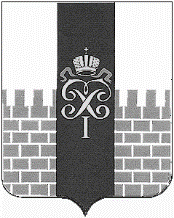 МУНИЦИПАЛЬНЫЙ СОВЕТМУНИЦИПАЛЬНОГО ОБРАЗОВАНИЯ ГОРОД ПЕТЕРГОФ      __________________________________________________________________Р Е Ш Е Н И Е ПРОЕКТ_________________ 2017  года                                                        №  ________О внесении изменений в Решение МС МО г. Петергоф от 03.09.2009 г. № 70 «Об утверждении Положения об оплате труда работников муниципальных учреждений, финансируемых за счет средств бюджета муниципального образования город Петергоф» с изменениями внесёнными решениями МС МО г. Петергоф от 08.10.2009г. № 89, от 06.02.2014г. № 16, от 28.05.2015 г. №  20	В целях приведения Положения об оплате труда работников муниципальных учреждений, финансируемых за счет средств бюджета муниципального образования город Петергоф в соответствие с действующим законодательством Муниципальный Совет муниципального образования город ПетергофР Е Ш И Л:Внести в Решение МС МО г. Петергоф от 03.09.2009 г. № 70 «Об утверждении Положения об оплате труда работников муниципальных учреждений, финансируемых за счет средств бюджета муниципального образования город Петергоф» с изменениями внесёнными решениями МС МО г. Петергоф от 08.10.2009г. № 89, от 06.02.2014г. № 16, от 28.05.2015 г. № 20 следующие изменения:1.1. дополнить Положение пунктом 6.1. следующего содержания: «6.1. Лицам, имеющим выданный до 1 сентября 2013 года документ о неполном или незаконченном высшем образовании, базовый коэффициент (коэффициент уровня образования) устанавливается как лицам, имеющим среднее профессиональное образование, полученное по программам подготовки специалистов среднего звена.Лицам, имеющим диплом о начальном профессиональном образовании, базовый коэффициент (коэффициент уровня образования) устанавливается как лицам, имеющим среднее профессиональное образование, полученное по программам подготовки квалифицированных рабочих (служащих).»;1.2. пункт 16 Положения  изложить в следующей редакции: «16. Размер базовой единицы, принимаемой для расчета должностных окладов и тарифных ставок (окладов) работников муниципальных учреждений, финансируемых за счёт средств бюджета МО г.  Петергоф, устанавливается законом Санкт-Петербурга о бюджете Санкт-Петербурга на очередной финансовый год, принимаемой для расчета должностных окладов и тарифных ставок (окладов) работников государственных учреждений, находящихся в ведении исполнительных органов государственной власти Санкт-Петербурга, и подлежит ежегодной индексации на величину не менее уровня инфляции (потребительских цен)»;1.3. дополнить Положение пунктом 16.1. следующего содержания: «16.1. Предельный уровень соотношения средней заработной платы руководителя муниципального учреждения МО г. Петергоф и средней заработной платы работников муниципального учреждения МО г. Петергоф устанавливается местной администрацией МО г. Петергоф.».Решение вступает в силу со дня официального обнародования.Контроль за исполнением настоящего Решения возложить на председателя бюджетно-финансового комитета Муниципального Совета муниципального образования город Петергоф Н.Г. Хадикову. Глава муниципального образования город Петергоф,исполняющий полномочияпредседателя Муниципального Совета                                                      С.В. Малик  